Naslov: Javna nabavka 5/2014-pojašnjenja Za: jn@vrnjackabanja.gov.rs   Datum: 11.06.2014. 12:46 Pošiljalac: Lidija Mijatovic   Poštovani,Vezano za raspisani tender za javnu nabavku br.5/2014 molim Vas za sledeća pojašnjenja:-Obrazložiti namenu kupovine planirane nepokretnosti,-Dostaviti Mišljenje Ministarstva o zaduženju-Dostaviti Odluku o zaduženju-Dostaviti Finansijske izveštaje za 2012.godinu-Dostaviti realizaciju budžeta za 2013.godinu.-Dostaviti bilans stanja I uspeha na 31.12.2013.g.(Završi račun za 2013.ukoliko je gotov),-Dostaviti pregled kredita i dinamiku dospeća po godinama.-Dostaviti budžet za 2014.godinu.-Dostaviti projekciju budžeta za period važenja kreditaPozdrav ,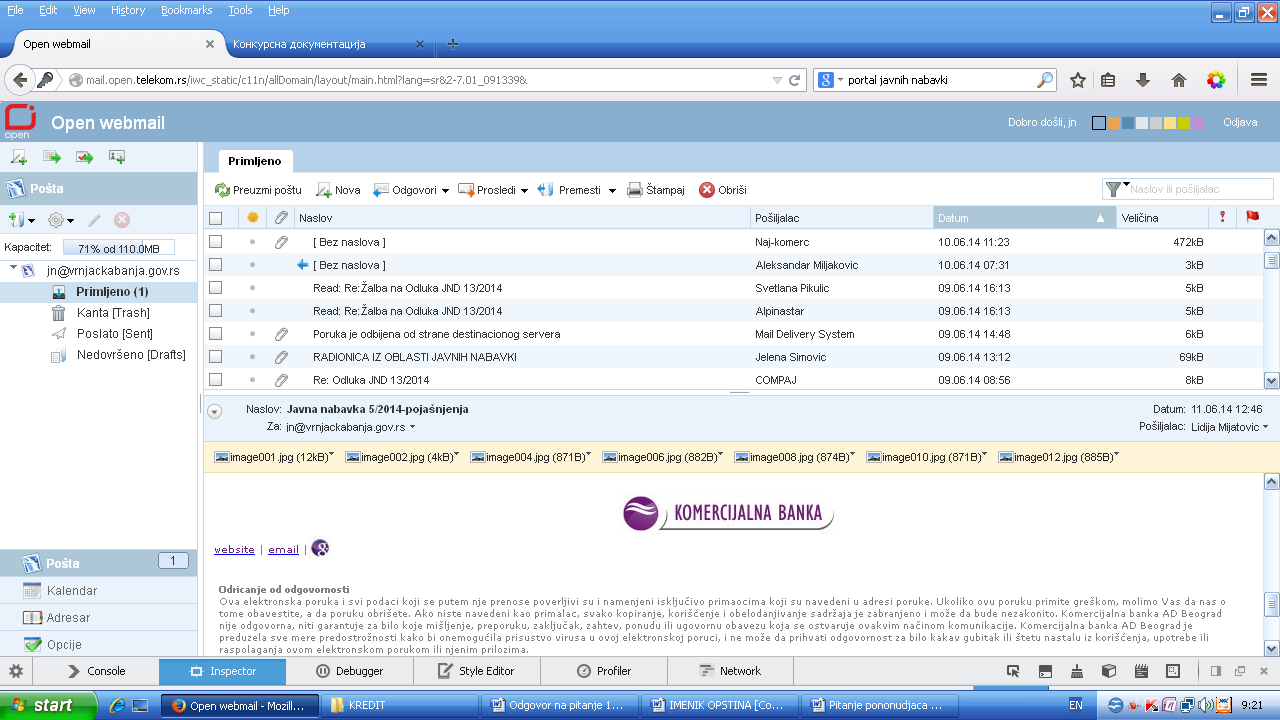 